 INFORMACJA O SYTUACJI NA LOKALNYM RYNKU PRACY W POWIECIE DĄBROWSKIM WEDŁUG STANU
 NA KONIEC PAŹDZIERNIKA 2022 ROKUPoziom bezrobociaNa koniec października 2022 roku w Powiatowym Urzędzie Pracy w Dąbrowie Tarnowskiej zarejestrowanych osób bezrobotnych było 2032. To o 129 osób mniej niż na koniec analogicznego roku poprzedniego, co oznacza 6,0 procentowy spadek bezrobocia rok do roku. W stosunku do poprzedniego miesiąca bezrobocie spadło o 1,6 punktu procentowego (spadek o 32 osoby).Wykres 1. Bezrobocie w powiecie dąbrowskim w latach 2021 - 2022Z ogółu zarejestrowanych bezrobotnych na koniec października 2022 roku stanowiły: 84,4% osoby bezrobotne bez prawa do zasiłku (1716 osób),87,2% osoby poprzednio pracujące (1771 osób),74,8% osoby zamieszkałe na wsi (1520 osób),57,7% kobiety (1173 osoby),55,9% osoby długotrwale bezrobotne (1135 osób),31,0% osoby bez kwalifikacji zawodowych (630 osób).Stopa bezrobociaNa koniec września 2022 r. stopa bezrobocia przedstawiała się następująco:Tabela 1. Stopa bezrobociaRysunek 1. Stopa bezrobocia według powiatów województwa małopolskiego  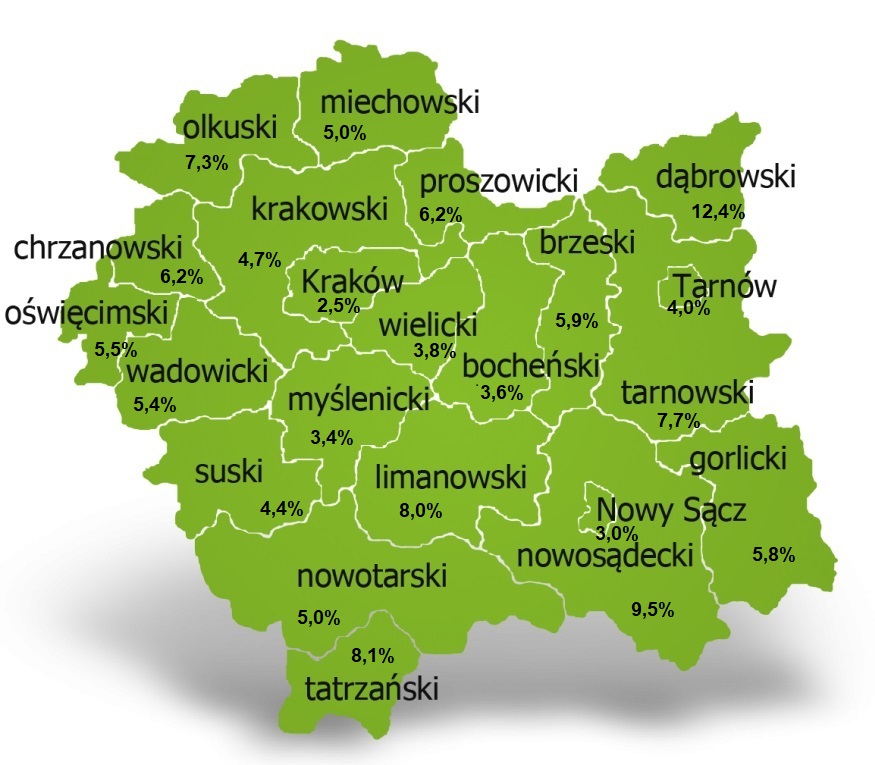 Na koniec września 2022 r. spośród 22 powiatów województwa małopolskiego stopa bezrobocia w powiecie dąbrowskim osiągnęła największą wartość 12,4 punku procentowego.GUS dokonał korekty stopy bezrobocia za okres od grudnia 2021 r. do sierpnia 2022 r., wynikającej z ustalenia ostatecznej liczby pracujących poza rolnictwem indywidualnym na podstawie badań prowadzonych przez przedsiębiorstwa według stanu na 31 grudnia 2021 r.Przepływy bezrobotnych w rejestrachNa kształt poziomu bezrobocia ma wpływ wielkość i dynamika zmian w napływie i odpływie z bezrobocia. W miesiącu październiku 2022 r. zarejestrowano 275 osób  bezrobotnych oraz wyrejestrowano 307 osób. Oznacza to, że saldo napływu było ujemne. Spośród zarejestrowanych 5 osób zostało zwolnionych z przyczyn leżących po stronie pracodawcy (przed rokiem była to 11 osób), zaś 46 osób dotychczas nie pracowało. Natomiast z pośród osób wyłączonych 147 podjęło pracę 
(w tym 100 osób pracę niesubsydiowaną).Wykres 2.Napływ i odpływ bezrobocia w powiecie dąbrowskimTabela 2. Wyłączenia z ewidencji według przyczyn w miesiącu październiku 2022 r.Ofert pracyW miesiącu październiku 2022 r. Powiatowy Urząd Pracy w Dąbrowie Tarnowskiej miał w dyspozycji 106 miejsc pracy i miejsca aktywizacji zawodowej. Liczba zgłoszonych ofert pracy w porównaniu do poprzedniego miesiąca była mniejsza o 14 miejsc pracy. W stosunku do analogicznego roku poprzedniego liczba miejsc pracy i miejsc aktywizacji zawodowej była mniejsza o 39 miejsc pracy. W miesiącu październiku 2022 roku miejsca pracy subsydiowanej stanowiły 74,5% wszystkich ofert (79 miejsc pracy).  Tabela 3. Miejsca pracy i miejsca aktywizacji zawodowejWykres 3. Miejsca pracy i miejsca aktywizacji zawodowej 2022 rokuStruktura bezrobotnych Na koniec października wśród bezrobotnych najliczniejsza grupa legitymowała się  wykształceniem zasadniczym zawodowym (34,4%) oraz policealnym i średnim zawodowym (20,8%). Osoby w wieku produkcyjnym mobilnym (18-44 lata) stanowiły 74,0% zarejestrowanych. Znaczna część osób posiadała niewielkie doświadczenie zawodowe liczone stażem pracy do 5 lat (18,6% bezrobotnych posiadało staż pracy do 1 roku, a 36,6% od 1 do 5 lat). Bezrobotni bez stażu stanowili 12,8% zarejestrowanych osób bezrobotnych.	Tabela 4. Struktura bezrobotnych według wykształceniaTabela 5. Struktura bezrobotnych według wiekuTabela 6. Struktura bezrobotnych według stażu pracyTabela 7. Struktura bezrobotnych według czasu pozostawania bez pracyOsoby w szczególnej sytuacji na rynku pracyNa koniec października spośród osób będących w szczególnej sytuacji na rynku pracy najliczniejszą grupę stanowili długotrwale bezrobotni – 55,9% ogółu (1135 osób). Bezrobotni do 30 roku życia stanowili 36,0% (731 osób), a powyżej 50 roku życia 17,8% (362 osoby). Wśród osób bezrobotnych będących w szczególnej sytuacji znaczny był także udział osób sprawujących opiekę na co najmniej jednym dzieckiem do 6 roku życia – 27,0% (549 osób). Osoby bezrobotne niepełnosprawne stanowiły 4,2% (86 osób).Wykres 4. Bezrobotni w szczególnej sytuacji na rynku pracyKobietyWedług stanu na koniec października 2022 r. zarejestrowanych było kobiet 1173, co stanowi 57,7% ogółu bezrobotnych. Liczba bezrobotnych kobiet spadła o 6 osób. W miesiącu październiku 2022 r. zarejestrowano 134 kobiety, co stanowi 48,7% ogółu nowo zarejestrowanych, a wyłączono z ewidencji 140 kobiet, co stanowi 45,6% ogółu wyłączonych. Liczba kobiet bez prawa do zasiłku 997 tj. 49,1% ogółu bezrobotnych.Bezrobocie w gminach na terenie powiatu dąbrowskiego.Na terenie powiatu dąbrowskiego występuje duże przestrzenne zróżnicowanie natężenia poziomu bezrobocia. Poniższy wykres przedstawia zróżnicowanie zarejestrowanych osób bezrobotnych według miejsca zamieszkania z podziałem na poszczególne gminy.Wykres 5. Bezrobocie w gminach powiatu dąbrowskiegoW ogólnej liczbie zarejestrowanych udział w poszczególnych samorządach jest różny. Według stanu koniec października 2022 r. najwięcej zarejestrowanych osób bezrobotnych pochodzi z terenów miasta i gminy Dąbrowa Tarnowska – 730 (35,9%) oraz miasta i gminy Szczucin – 523 osoby (25,7% ogółu bezrobotnych). Najmniej zaś gminy: Bolesław – 62 osoby (3,1%) oraz  Gręboszów – 69 osób (3,4%  ogółu bezrobotnych).Poszukujący pracyPoza ogólną liczbą bezrobotnych Powiatowy Urząd Pracy obsługuje jeszcze osoby, które są ewidencjonowane jako poszukujące pracy. Na koniec października 2022 roku w PUP w Dąbrowie Tarnowskiej, jako poszukujący pracy zarejestrowanych było 40 osób (w tym kobiet 31). Spośród, których 17 osób to niepełnosprawni niepozostający w zatrudnieniu.Napływ cudzoziemców do powiatu dąbrowskiegoW miesiącu październiku 2022 r. Powiatowy Urząd Pracy w Dąbrowie Tarnowskiej  nie zarejestrował oświadczeń o zamiarze powierzenia wykonywania pracy cudzoziemcowi – Obywatelowi Republiki Armenii, Republiki Białorusi, Republiki Gruzji, Republiki Mołdawii, Federacji Rosyjskiej lub Ukrainy. Ponadto do urzędu nie wpłynął żaden wniosek o wydanie zezwolenia na pracę sezonową cudzoziemców. W miesiącu październiku 2022 roku urząd nie wydał żadnego zezwolenia na pracę sezonową.Wykres 6. Napływ cudzoziemców do powiatu dąbrowskiego w 2022 r.Bezrobocie w powiecie dąbrowskim w 2022 rokuGUS dokonał korekty stopy bezrobocia za okres od grudnia 2021 r. do sierpnia 2022 r., wynikającej z ustalenia ostatecznej liczby pracujących poza rolnictwem indywidualnym na podstawie badań prowadzonych przez przedsiębiorstwa według stanu na 31 grudnia 2021 r.Stopa bezrobocia 
WRZESIEŃ 2022porównanie do poprzedniego miesiącapowiat dąbrowski – 12,4%+ 0,4%województwo małopolskie – 4,5% 0,0%Polska – 5,1%- 0,1%Główne powody wyłączenia z ewidencjiGłówne powody wyłączenia z ewidencjiGłówne powody wyłączenia z ewidencjiLiczbaUdziałpodjęcia pracypodjęcia pracypodjęcia pracy14747,9%w tymniesubsydiowanejniesubsydiowanej10032,6%w tymsubsydiowanejsubsydiowanej4715,3%w tymw tymprac interwencyjnych123,9%w tymw tymrobót publicznych82,6%w tymw tympodjęcia działalności gospodarczej41,3%w tymw tymw ramach refundacji kosztów zatrudnienia bezrobotnego134,2%w tymw tymw ramach bonu na zasiedlenie103,3%w tymw tymdofinansowania wynagrodzenia skierowanego bezrobotnego powyżej 50 roku życia00,0%rozpoczęcie szkoleniarozpoczęcie szkoleniarozpoczęcie szkolenia154,9%rozpoczęcie stażurozpoczęcie stażurozpoczęcie stażu4013,0%rozpoczęcie prac społecznie użytecznychrozpoczęcie prac społecznie użytecznychrozpoczęcie prac społecznie użytecznych00,0%niepotwierdzenia gotowości do podjęcia pracyniepotwierdzenia gotowości do podjęcia pracyniepotwierdzenia gotowości do podjęcia pracy5417,6%dobrowolnej rezygnacji ze statusu bezrobotnegodobrowolnej rezygnacji ze statusu bezrobotnegodobrowolnej rezygnacji ze statusu bezrobotnego154,9%WyszczególnienieWyszczególnieniepaździernik
2021
(a)październik
2022(b)różnica w liczbach(b-a)Miejsca pracy i miejsca aktywizacji zawodowejMiejsca pracy i miejsca aktywizacji zawodowej145106- 39w tymsubsydiowane6479+ 15w tymniesubsydiowane8127 - 54Poziom wykształceniaPaździernik  2022 r.Październik  2022 r.Poziom wykształceniaLiczbaUdział %wyższe28814,2%policealne i średnie zawodowe42220,8%średnie ogólnokształcące26212,9%zasadnicze zawodowe69834,4%gimnazjalne i poniżej36217,8%RAZEM2032100%WiekPaździernik 2022 r.Październik 2022 r.WiekLiczbaUdział %18-2440419,9%25-3463331,2%35-4446522,9%45-5429014,3%55-591396,8%60 lat i więcej1015,0%RAZEM2032100%Staż pracy ogółemPaździernik  2022 r.Październik  2022 r.Staż pracy ogółemLiczbaUdział %do 1 roku37718,6%1-574436,6%5-1031615,6%10-2021310,5%20-30924,5%30 lat i więcej291,4%bez stażu26112,8%RAZEM2032100%Czas pozostawania bez pracy w miesiącachPaździernik 2022 r.Październik 2022 r.Październik 2022 r.Czas pozostawania bez pracy w miesiącachLiczbaUdział %do 121710,7%1-337818,6%3-624211,9%6-1229214,4%12-2431515,5%powyżej 2458828,9%RAZEM2032100%MiesiącLiczba bezrobotnych ogółem Liczba bezrobotnych kobietNapływOdpływLiczba ofert pracyStopa bezrobocia(w %)styczeń220012532401547213,1%Luty2231126825422311013,3%Marzec2180125026331413313,0%Kwiecień2083120021531212412,5%Maj2056120523225910812,3%Czerwiec1988118220627414012,0%Lipiec1978116325126110811,9%Sierpień1988118225024012012,0%Wrzesień2064117936228610312,4%Październik20321173275307106ListopadGrudzień